Невозможно представить себе летний отдых без поездки на речку или пруд. В жаркую погоду отдыхающих около водоемов особенно много. Открытые водоемы, безусловно, источник опасности, и поэтому осторожность при купании и плавании вполне оправдана.
Необходимо помнить привила безопасности на воде:
1) наиболее оптимальной температурой воды для купания считается +20 и более градусов;
2) при купании в воду следует заходить медленно, давая телу постепенно приспособиться к температуре;
3) ни в коем случае, отдыхая на пляже, нельзя употреблять напитки, содержащие алкоголь;
4) купайтесь только в специально отведенных местах, на оборудованных пляжах;
5) не стоит далеко уплывать от берега;
6) непроверенный водоем - водовороты, глубокие ямы, густые водоросли, холодные ключи, коряги, сильное течение, захламленное дно - может привести к травме, ныряние - к гибели;
7) не подплывайте к близко идущим (стоящим на якоре, у причалов) судам, катерам, лодкам, плотам, не ныряйте под них - это опасно для жизни, вас может затянуть под днище, винты, ударить бортом, захлестнуть волной;
8) нельзя допускать детей к водоемам без присмотра со стороны взрослых;
9) не допускайте шалостей на воде, связанных с нырянием и захватом купающихся, не балуйтесь на воде, не пугайте других.
Соблюдайте правила пользования лодками и другими плавательными средствами:
1) при посадке в лодку нельзя вставать на борт или сиденья;
2) не перегружайте лодку или катер;
3) на ходу не выставляйте руки за борт;
4) не ныряйте с катера или лодки;
5) не садитесь на борт, не пересаживайтесь в воде с места на место или в другие плавсредства;
6) не разрешается кататься в тумане, вблизи шлюзов, плотин, а также останавливаться вблизи мостов или под ними;
7) при необходимости залезть в лодку, делать это надо со стороны носа или кормы, чтобы не опрокинуть ее. Помните, что кто-то из находящихся в лодке может не уметь плавать.
Уважаемые Взрослые!!! Обратите особое внимание на детей, предупредите их об опасности, повторите с ними правила безопасного поведения. Помните, что безопасность жизни детей на водоемах во многих случаях зависит ТОЛЬКО ОТ ВАС!
Пожарная часть 18/7.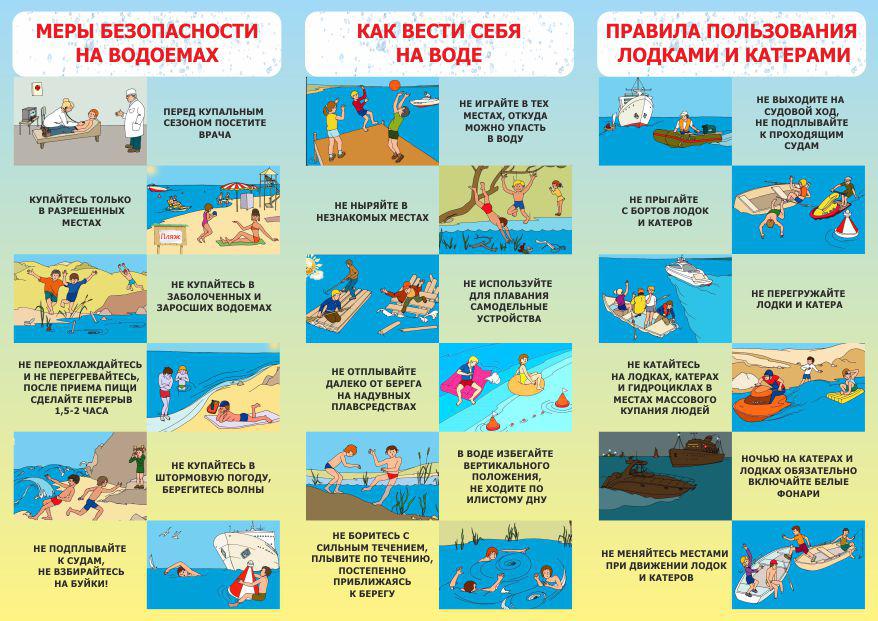 